Cluster Moderation Timeline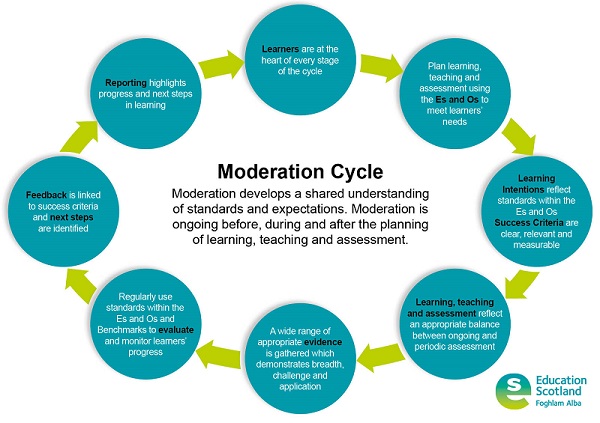 General Key MessagesDedicate time – three years really to embedNeeds to be in the Working Time Agreement – mix of long and short meetings, informal dialogue, etc.Needs to be school’s main priorityAbout working together and establishing supportive, collegiate relationshipsShould lead to reduced workload over timeUse what exists already Documentation on moderation itself not required – the “evidence” is the work (ie plans, LI, etc.) producedDeveloping ProjectPick a focus for project (something specific and contained)a skill pupils struggle with?one that isn’t explored as much as it could be?consult with all staff to decidePick relevant bundle of Es and Osbest to stick to a small number Have first meeting together to:identify Learning Intentions identify pre and post questionnaire questions to gauge pupil and teacher confidencediscuss ideas for pre and post assessmentpick context for learning – ideally wide so that schools can access it through topics best suited to learnersGo back to learners to:devise Success Criteria and discuss assessment ideas with pupilsHave second meeting together to:moderate LI, SC and assessment ideasfinalise pre and post assessments agree evidence to be gatheredGo back to learners to:complete pre assessment taskafterwards, you may wish to share sample responses and identify areas to focus on Everyone works through project with pupilsAt endcarry out post questionnaires and assessments with pupils to measure impactHave final meeting together to:moderate whole project, pupil evidence and feedback  share some examples of highly successful learning 